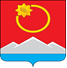 АДМИНИСТРАЦИЯ ТЕНЬКИНСКОГО ГОРОДСКОГО ОКРУГАМАГАДАНСКОЙ ОБЛАСТИП О С Т А Н О В Л Е Н И Е        14.01.2021 № 13-па                 п. Усть-ОмчугОб утверждении проекта планировки территорий и проекта межевания территории для размещения линейных объектов по  титулу: «Правобережная и левобережная водоограждающие дамбы на р. Детрин в пос. Усть-Омчуг»Руководствуясь Федеральным законом от 06.10.2003 № 131-ФЗ «Об общих принципах организации местного самоуправления в Российской Федерации», в соответствии со ст. ст. 45, 46 Градостроительного кодекса Российской Федерации, на основании ст. 3.3. Федерального закона Российской Федерации от 25.10.2001 № 137-ФЗ «О введении в действие Земельного кодекса Российской Федерации» с изменениями и дополнениями, п. 1 ст. 5 Устава муниципального  образования «Тенькинский городской округ» Магаданской области, администрация Тенькинского городского округа Магаданской области   п о с т а н о в л я е т:1. Утвердить проект планировки территории и проект межевания территории для размещения линейных объектов по титулу: «Правобережная и левобережная водоограждающие дамбы на р. Детрин в пос. Усть-Омчуг».2.  Контроль за исполнением настоящего постановления оставляю за собой.3. Настоящее постановление подлежит официальному опубликованию (обнародованию). Глава Тенькинского городского округа                                        Д.А. Ревутский